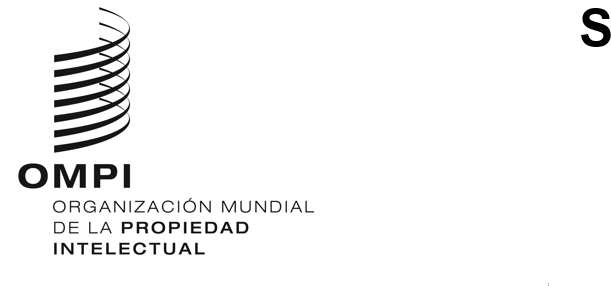 GRATK/DC/4ORIGINAL: INGLÉSFECHA: 28 DE MARZO DE 2024Conferencia Diplomática para la Celebración de un Instrumento Jurídico Internacional relativo a la Propiedad Intelectual, los Recursos Genéticos y los Conocimientos Tradicionales Asociados a los Recursos GenéticosGinebra, 13 a 24 de mayo de 2024ADMISIÓN DE OBSERVADORESpreparado por la Secretaría	Desde la reunión del Comité Preparatorio de la Conferencia Diplomática para la celebración de un instrumento jurídico internacional relativo a la propiedad intelectual, los recursos genéticos y los conocimientos tradicionales asociados a los recursos genéticos, en la que se aprobó la lista de invitados de la Conferencia Diplomática (GRATK/PM/4 y GRATK/PM/5 Rev. párrafo 12), el director general ha recibido peticiones por parte de las siguientes organizaciones no gubernamentales (ONG) para participar en la Conferencia Diplomática en calidad de observadoras:Federación Internacional de Semillas (FIS);Universidad de Aberdeen; yUniversidad de Nueva Gales del Sur (UNSW).	En el Anexo del presente documento se ofrece un breve perfil de cada una de las ONG mencionadas en el párrafo 1, su sede, objetivos y estructura. Se propone invitar a las ONG mencionadas en el párrafo 1, a participar en la Conferencia Diplomática en calidad de “observadoras”.	Se invita a la Conferencia Diplomática a que tome una decisión sobre la propuesta que se formula en el párrafo 2.[Sigue el Anexo]Federación Internacional de Semillas (FIS)Sede: La FIS se creó en 1924 y tiene sede en Nyon (Suiza).Objetivos: La visión de la FIS es un mundo en el que las semillas de la mejor calidad sean accesibles para todos, lo que favorece una agricultura sostenible y la seguridad alimentaria. La misión de la FIS es crear el mejor entorno para la circulación de semillas a escala mundial y promover el cultivo de plantas y la innovación en semillas, siempre mediante el respeto de los valores fundamentales de la FIS, a saber, la integridad, la innovación, la colaboración y la sostenibilidad. Dado que los miembros de la FIS, que pertenecen al sector del cultivo de plantas y de las semillas, trabajan exclusivamente con recursos genéticos y tecnología conexa, es fundamental la protección de derechos de propiedad intelectual sólidos y eficaces.Estructura: La Secretaría de la FIS es responsable de la gestión cotidiana del trabajo de la asociación. La Asamblea General es el principal órgano de decisión de la FIS, se reúne una vez al año y está compuesta por todos los miembros de la FIS. La FIS también tiene una Junta Directiva.Universidad de AberdeenSede: La Universidad de Aberdeen se creó en 1495 y tiene sede en Aberdeen (Reino Unido).Objetivos: El objetivo de la Universidad de Aberdeen está enfocado en la educación y la investigación. El plan estratégico “Aberdeen 2040” de la Universidad, que se puso en marcha en febrero de 2020, establece una estrategia a 20 años que le permitirá a la Universidad seguir cumpliendo su objetivo fundacional a través de la educación y la investigación de forma que tengan efectos positivos en Aberdeen, el noroeste de Escocia y el resto del mundo. Las áreas de educación e investigación de la Universidad tienen como objetivo ser inclusivas, interdisciplinarias, internacionales y sostenibles, e integran un enfoque orientado al medioambiente y a la biodiversidad. Las iniciativas actuales incluyen la investigación, la enseñanza y la formulación de políticas relativas a los conocimientos tradicionales y los recursos genéticos, la propiedad intelectual, los derechos humanos y el cambio climático, la propiedad intelectual y la salud, la transferencia de tecnología y el fortalecimiento de capacidades.Estructura: Los tres pilares de la estructura de gobernanza de la Universidad de Aberdeen son el Consejo Universitario, que es el órgano rector; el Senado, que se encarga de dirigir la labor académica de la Universidad; y el Equipo Directivo Superior que se encarga del funcionamiento operativo de la Universidad.Universidad de Nueva Gales del Sur (UNSW)Sede: La UNSW se creó en 1949 y tiene sede en Sídney, Nueva Gales del Sur (Australia).Objetivos: El objetivo de la UNSW es promover la enseñanza, la investigación, la libre indagación, la interacción entre la investigación y la enseñanza, y la excelencia académica. El proyecto Indigenous Knowledge Futures forma parte del Australian Research Council (ARC) Discovery Project puesto en marcha por el Environment and Society Group en la UNSW. El objetivo de este proyecto es llevar a cabo investigaciones sobre los conocimientos indígenas en Australia y el Pacífico, y desarrollar herramientas para la protección y la promoción de los conocimientos indígenas (por ejemplo, certificaciones, protocolos bioculturales, divulgación de patentes o mecanismos de origen, procesos de acceso y reparto de beneficios, y similares). Estructura: La UNSW tiene un jefe ejecutivo encargado de administrar los asuntos de la Universidad (principalmente en lo referente a la investigación y la enseñanza) y un Consejo Universitario y una Junta Académica, que asesoran al jefe ejecutivo sobre el funcionamiento legal, seguro y eficiente de la Universidad.[Fin del Anexo y del documento]